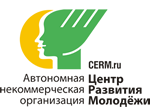 Эрудит-Марафон Учащихся «ЭМУ-Специалист 2012/2013 уч. год»Региональный рейтинг и средневзвешенные показатели участниковМесто в регионе - место (или диапазон мест), которое занял ребёнок среди участников его региона.Абсолютное место - место (или диапазон мест), которое занял ребёнок среди всех участников конкурса той же параллели.
При расчёте рейтингов учитывается трудность заданий.Результативность - отражает, насколько участник справился с заданиями раунда в целом.
Цветом показано сравнение результата участника со средним показателем всех детей, выполнявших задания того же раунда и класса.
Сам средний показатель представлен серой полоской.РаундФИОМесто в регионеАбсолютное местоРезультативностьРусский язык1Аалиева набат этибаркызы1 - 322 из 7811 - 4925 из 1618677%100%Русский язык1Акубляк екатерина анатольевна1 - 322 из 7811 - 4925 из 1618677%100%Русский язык1Амайорова софья сергеевна345 - 359 из 7815372 - 5657 из 1618677%88%Русский язык1Амедведева елена романовна527 - 535 из 7818688 - 8822 из 1618677%75%Математика1Амедведева елена романовна1 - 107 из 11781 - 1327 из 2409464%100%Математика1Аалиева набат этибаркызы1 - 107 из 11781 - 1327 из 2409464%100%Математика1Амайорова софья сергеевна1 - 107 из 11781 - 1327 из 2409464%100%Математика1Акубляк екатерина анатольевна563 - 577 из 11788116 - 8468 из 2409464%75%Окружающий мир1Амедведева елена романовна80 из 775940 - 945 из 1565559%75%Окружающий мир1Акубляк екатерина анатольевна119 - 202 из 7751494 - 2423 из 1565559%88%Окружающий мир1Акарпова дарья евгеньевна260 из 7753811 - 3824 из 1565559%62%Окружающий мир1Амайорова софья сергеевна424 - 428 из 7756223 - 6382 из 1565559%62%Окружающий мир1Акрылова дарья маратовна536 - 597 из 7758798 - 9791 из 1565559%62%Окружающий мир1Аалиева набат этибаркызы672 - 677 из 77511980 - 12043 из 1565559%38%Литературное чтение1Амедведева елена романовна1 - 172 из 6211 - 1837 из 1209367%100%Литературное чтение1Амайорова софья сергеевна390 - 415 из 6215594 - 6004 из 1209367%75%Литературное чтение1Аалиева набат этибаркызы491 - 510 из 6217882 - 8224 из 1209367%62%Русский язык1Вокулов егор сергеевич360 - 374 из 7815658 - 5994 из 1618677%88%Русский язык1Вназдрачева малика тимуровна448 - 519 из 7817375 - 8558 из 1618677%88%Русский язык1Вбурмака данил вадимович550 - 563 из 7819163 - 9538 из 1618677%75%Русский язык1Вваленда владислав валерьевич591 - 604 из 78110081 - 10305 из 1618677%75%Русский язык1Впетрова елизавета евгеньевна612 - 621 из 78110534 - 10803 из 1618677%75%Русский язык1Вшучалина александра александровна612 - 621 из 78110534 - 10803 из 1618677%75%Русский язык1Вшартдинов ратмир русланович681 - 689 из 78112324 - 12551 из 1618677%62%Русский язык1Вгатина фирюза ильгизовна690 - 696 из 78112552 - 12722 из 1618677%50%Русский язык1Вборовских милана дмитриевна727 - 735 из 78113611 - 13740 из 1618677%50%Русский язык1Вкапустенко илья алексеевич727 - 735 из 78113611 - 13740 из 1618677%50%Русский язык1Вволодин максим евгеньевич737 - 741 из 78113856 - 13950 из 1618677%50%Русский язык1Вкодяков данил олегович768 - 769 из 78115383 - 15466 из 1618677%38%Математика1Вваленда владислав валерьевич1 - 107 из 11781 - 1327 из 2409464%100%Математика1Впетрова елизавета евгеньевна1 - 107 из 11781 - 1327 из 2409464%100%Математика1Вкапустенко илья алексеевич114 - 116 из 11781444 - 1521 из 2409464%88%Математика1Вбурмака данил вадимович147 - 157 из 11781904 - 2094 из 2409464%88%Математика1Вволодин максим евгеньевич147 - 157 из 11781904 - 2094 из 2409464%88%Математика1Вчиглинцева злата евгеньевна159 из 11782128 - 2141 из 2409464%75%Математика1Вшартдинов ратмир русланович164 - 166 из 11782181 - 2227 из 2409464%75%Математика1Вбийсолтанов шамиль бийсолтанович421 из 11785693 - 5741 из 2409464%75%Математика1Вумаханова патимат арслановна450 - 455 из 11786259 - 6335 из 2409464%75%Математика1Вназдрачева малика тимуровна450 - 455 из 11786259 - 6335 из 2409464%75%Математика1Вивчук елена андреевна456 - 458 из 11786350 - 6370 из 2409464%62%Математика1Вокулов егор сергеевич456 - 458 из 11786350 - 6370 из 2409464%62%Математика1Вурунбаев динислам рустамович558 - 560 из 11788065 - 8090 из 2409464%62%Математика1Втюпина александра вячеславовна637 - 798 из 11789928 - 12227 из 2409464%75%Математика1Ввавилина александра алексеевна946 - 952 из 117816074 - 16339 из 2409464%50%Математика1Втюпин егор вячеславович1025 - 1027 из 117818030 - 18151 из 2409464%38%Математика1Вгатина фирюза ильгизовна1056 - 1061 из 117819301 - 19485 из 2409464%38%Математика1Вборовских милана дмитриевна1114 - 1116 из 117821331 - 21416 из 2409464%38%Окружающий мир1Впетрова елизавета евгеньевна1 - 55 из 7751 - 527 из 1565559%100%Окружающий мир1Вваленда владислав валерьевич60 - 79 из 775680 - 939 из 1565559%88%Окружающий мир1Вкапустенко илья алексеевич60 - 79 из 775680 - 939 из 1565559%88%Окружающий мир1Вбурмака данил вадимович60 - 79 из 775680 - 939 из 1565559%88%Окружающий мир1Вназдрачева малика тимуровна206 - 207 из 7752555 - 2579 из 1565559%75%Окружающий мир1Вокулов егор сергеевич328 - 404 из 7754809 - 5784 из 1565559%75%Окружающий мир1Вборовских милана дмитриевна438 - 444 из 7756561 - 6668 из 1565559%62%Окружающий мир1Вбийсолтанов шамиль бийсолтанович496 - 533 из 7757964 - 8635 из 1565559%62%Окружающий мир1Ввавилина александра алексеевна536 - 597 из 7758798 - 9791 из 1565559%62%Литературное чтение1Вгатина фирюза ильгизовна1 - 172 из 6211 - 1837 из 1209367%100%Литературное чтение1Вваленда владислав валерьевич1 - 172 из 6211 - 1837 из 1209367%100%Литературное чтение1Вокулов егор сергеевич1 - 172 из 6211 - 1837 из 1209367%100%Литературное чтение1Впетрова елизавета евгеньевна1 - 172 из 6211 - 1837 из 1209367%100%Литературное чтение1Втюпина александра вячеславовна186 - 211 из 6212053 - 2371 из 1209367%88%Литературное чтение1Вбурмака данил вадимович186 - 211 из 6212053 - 2371 из 1209367%88%Литературное чтение1Вназдрачева малика тимуровна186 - 211 из 6212053 - 2371 из 1209367%88%Литературное чтение1Вбийсолтанов шамиль бийсолтанович262 - 323 из 6213178 - 4013 из 1209367%88%Литературное чтение1Вволодин максим евгеньевич327 - 329 из 6214119 - 4167 из 1209367%75%Литературное чтение1Вборовских милана дмитриевна390 - 415 из 6215594 - 6004 из 1209367%62%Литературное чтение1Вшучалина александра александровна451 - 452 из 6216555 - 6609 из 1209367%62%Литературное чтение1Втюпин егор вячеславович460 из 6216834 - 6869 из 1209367%62%Литературное чтение1Вкапустенко илья алексеевич477 из 6217457 - 7464 из 1209367%50%Русский язык1Имосковкина виктория александровна1 - 322 из 7811 - 4925 из 1618677%100%Русский язык1Икомолов вадим анатольевич1 - 322 из 7811 - 4925 из 1618677%100%Русский язык1Иполякова анастасия игоревна1 - 322 из 7811 - 4925 из 1618677%100%Русский язык1Иключникова софия владимировна332 - 344 из 7815216 - 5371 из 1618677%88%Математика1Иполякова анастасия игоревна130 - 146 из 11781678 - 1903 из 2409464%88%Математика1Икомолов вадим анатольевич172 - 354 из 11782295 - 4716 из 2409464%88%Математика1Имосковкина виктория александровна919 - 945 из 117815343 - 16073 из 2409464%62%Математика1Иключникова софия владимировна1082 - 1090 из 117820295 - 20634 из 2409464%50%Русский язык2Адроздова софья александровна1 - 177 из 9851 - 2933 из 2031467%100%Русский язык2Ачеревханов дмитрий русланович1 - 177 из 9851 - 2933 из 2031467%100%Русский язык2Акопылов глеб николаевич1 - 177 из 9851 - 2933 из 2031467%100%Русский язык2Абондаренко андрей александрович1 - 177 из 9851 - 2933 из 2031467%100%Русский язык2Амихайлин александр вячеславович251 - 353 из 9854209 - 5467 из 2031467%90%Русский язык2Аудодова дарья валерьевна355 - 422 из 9855492 - 6510 из 2031467%90%Русский язык2Аарзуметов тимур бекмухамадович355 - 422 из 9855492 - 6510 из 2031467%90%Русский язык2Азырянова ангелина андреевна433 из 9856836 - 6899 из 2031467%80%Русский язык2Агрибанов евгений павлович439 - 443 из 9856974 - 7005 из 2031467%80%Русский язык2Аевдокимов илья вадимович534 из 9859054 - 9071 из 2031467%70%Русский язык2Агерасева ксения андреевна746 - 755 из 98513810 - 13951 из 2031467%60%Русский язык2Аовчарова ангелина сергеевна806 - 810 из 98515368 - 15502 из 2031467%50%Русский язык2Амелехин семен кандилович847 - 850 из 98516526 - 16565 из 2031467%40%Русский язык2Агаджикулиев альберт физулиевич940 - 944 из 98518988 - 19068 из 2031467%20%Математика2Амихайлин александр вячеславович155 - 258 из 12832700 - 4021 из 2762753%90%Математика2Абондаренко андрей александрович155 - 258 из 12832700 - 4021 из 2762753%90%Математика2Ачеревханов дмитрий русланович350 - 380 из 12835891 - 6225 из 2762753%80%Математика2Агерасева ксения андреевна489 - 495 из 12838211 - 8277 из 2762753%70%Математика2Адроздова софья александровна489 - 495 из 12838211 - 8277 из 2762753%70%Математика2Агрибанов евгений павлович614 из 128310141 - 10149 из 2762753%60%Математика2Аевдокимов илья вадимович623 - 624 из 128310275 - 10309 из 2762753%50%Математика2Акопылов глеб николаевич662 - 668 из 128311037 - 11109 из 2762753%60%Математика2Ажолдошева нуржамал эрланбековна869 из 128315458 - 15484 из 2762753%40%Математика2Аебишев богдан маратович958 - 961 из 128317415 - 17493 из 2762753%30%Математика2Аовчарова ангелина сергеевна979 - 986 из 128317915 - 18349 из 2762753%40%Математика2Аарзуметов тимур бекмухамадович1067 - 1081 из 128320499 - 21119 из 2762753%30%Окружающий мир2Аарзуметов тимур бекмухамадович148 - 389 из 8653070 - 6266 из 1771773%90%Окружающий мир2Акопылов глеб николаевич148 - 389 из 8653070 - 6266 из 1771773%90%Окружающий мир2Амихайлин александр вячеславович148 - 389 из 8653070 - 6266 из 1771773%90%Окружающий мир2Абалакирев владислав владимирович148 - 389 из 8653070 - 6266 из 1771773%90%Окружающий мир2Азырянова ангелина андреевна512 - 514 из 8658554 - 8597 из 1771773%70%Окружающий мир2Агаджикулиев альберт физулиевич525 - 613 из 8658767 - 10799 из 1771773%80%Окружающий мир2Аюшко ярослав романович626 - 630 из 86511106 - 11257 из 1771773%70%Окружающий мир2Агерасева ксения андреевна687 - 710 из 86512785 - 13417 из 1771773%70%Литературное чтение2Абондаренко андрей александрович1 - 102 из 9061 - 1511 из 1775563%100%Литературное чтение2Аюшко ярослав романович1 - 102 из 9061 - 1511 из 1775563%100%Литературное чтение2Агрибанов евгений павлович177 - 212 из 9062671 - 3137 из 1775563%90%Литературное чтение2Адроздова софья александровна177 - 212 из 9062671 - 3137 из 1775563%90%Литературное чтение2Акопылов глеб николаевич215 - 290 из 9063177 - 3999 из 1775563%90%Литературное чтение2Амихайлин александр вячеславович215 - 290 из 9063177 - 3999 из 1775563%90%Литературное чтение2Аалибекова альбина хайруллаевна215 - 290 из 9063177 - 3999 из 1775563%90%Литературное чтение2Азырянова ангелина андреевна545 - 560 из 9068777 - 9068 из 1775563%70%Литературное чтение2Агаджикулиев альберт физулиевич689 - 692 из 90612558 - 12610 из 1775563%50%Литературное чтение2Амелехин семен кандилович766 - 769 из 90614290 - 14318 из 1775563%30%Русский язык2Бсыроватка алексей игоревич572 - 575 из 9859947 - 10091 из 2031467%70%Русский язык2Бфархутдинова снежана искандаровна737 - 745 из 98513696 - 13809 из 2031467%50%Математика2Бдавлетшин дамир венерович1 - 80 из 12831 - 1376 из 2762753%100%Математика2Бтебякин егор сергеевич85 - 95 из 12831447 - 1552 из 2762753%90%Математика2Бфархутдинова снежана искандаровна260 из 12834029 - 4041 из 2762753%80%Математика2Бмусифулин тимур эдуардович264 из 12834078 - 4087 из 2762753%80%Математика2Бсыроватка алексей игоревич453 - 463 из 12837563 - 7650 из 2762753%70%Математика2Бтесаев давуд сайтсалимович851 - 868 из 128315139 - 15457 из 2762753%50%Математика2Бпронин егор евгеньевич892 из 128315997 - 16073 из 2762753%40%Математика2Бхисаметдинова камила азатовна927 - 934 из 128316610 - 16773 из 2762753%40%Окружающий мир2Бтебякин егор сергеевич1 - 87 из 8651 - 1659 из 1771773%100%Окружающий мир2Бдавлетшин дамир венерович88 - 89 из 8651660 - 1688 из 1771773%90%Окружающий мир2Биванчук софья евгеньевна91 - 95 из 8651738 - 1802 из 1771773%90%Окружающий мир2Бмусифулин тимур эдуардович105 - 112 из 8651918 - 1997 из 1771773%90%Окружающий мир2Бсыроватка алексей игоревич141 - 143 из 8652879 - 2963 из 1771773%80%Окружающий мир2Бземлянова виктория евгеньевна828 - 831 из 86516802 - 16856 из 1771773%30%Литературное чтение2Биванчук софья евгеньевна1 - 102 из 9061 - 1511 из 1775563%100%Литературное чтение2Бфархутдинова снежана искандаровна367 - 375 из 9065622 - 5855 из 1775563%80%Литературное чтение2Бтебякин егор сергеевич367 - 375 из 9065622 - 5855 из 1775563%80%Литературное чтение2Бхисаметдинова камила азатовна379 - 404 из 9065928 - 6286 из 1775563%80%Литературное чтение2Бкасач андрей юрьевич469 - 471 из 9067174 - 7299 из 1775563%70%Литературное чтение2Бдавлетшин дамир венерович505 - 512 из 9067933 - 8157 из 1775563%70%Литературное чтение2Бсыроватка алексей игоревич520 - 529 из 9068302 - 8493 из 1775563%70%Литературное чтение2Бпронин егор евгеньевич563 - 568 из 9069176 - 9283 из 1775563%60%Русский язык2Всултанова эльвина фагилевна1 - 177 из 9851 - 2933 из 2031467%100%Русский язык2Вмайорова ульяна сергеевна183 - 190 из 9853015 - 3124 из 2031467%90%Русский язык2Вковалева элеонора алексеевна226 - 241 из 9853744 - 3985 из 2031467%90%Русский язык2Вгафтонюк анна владимировна251 - 353 из 9854209 - 5467 из 2031467%90%Русский язык2Вуколов данил валерьевич251 - 353 из 9854209 - 5467 из 2031467%90%Русский язык2Влаптева юлия николаевна641 - 650 из 98511863 - 12051 из 2031467%70%Математика2Всултанова эльвина фагилевна117 - 131 из 12831933 - 2153 из 2762753%90%Математика2Вмайорова ульяна сергеевна117 - 131 из 12831933 - 2153 из 2762753%90%Математика2Втойбахтина ольга андреевна117 - 131 из 12831933 - 2153 из 2762753%90%Математика2Вковалева элеонора алексеевна290 - 295 из 12834435 - 4560 из 2762753%80%Математика2Влаптева юлия николаевна483 - 488 из 12838133 - 8210 из 2762753%70%Математика2Вуколов данил валерьевич604 из 128310010 - 10031 из 2762753%60%Окружающий мир2Вмайорова ульяна сергеевна114 - 119 из 8652010 - 2097 из 1771773%90%Окружающий мир2Влаптева юлия николаевна122 - 135 из 8652202 - 2738 из 1771773%90%Окружающий мир2Вуколов данил валерьевич511 из 8658541 - 8547 из 1771773%60%Литературное чтение2Вмайорова ульяна сергеевна1 - 102 из 9061 - 1511 из 1775563%100%Литературное чтение2Влаптева юлия николаевна215 - 290 из 9063177 - 3999 из 1775563%90%Литературное чтение2Вантипов виталий юрьевич693 из 90612624 - 12689 из 1775563%40%Русский язык2Иминакова елизавета васильевна1 - 177 из 9851 - 2933 из 2031467%100%Русский язык2Иелкин добрыня романович226 - 241 из 9853744 - 3985 из 2031467%90%Русский язык2Ибадила арина радионовна449 - 455 из 9857119 - 7228 из 2031467%80%Русский язык2Исемененко алексей михайлович494 - 504 из 9857916 - 8160 из 2031467%80%Русский язык2Имуштаев максим евгеньевич494 - 504 из 9857916 - 8160 из 2031467%80%Русский язык2Иматвеева елизавета вадимовна531 - 532 из 9858999 - 9022 из 2031467%70%Русский язык2Имосковкин сергей алексеевич599 - 600 из 98511065 - 11078 из 2031467%60%Русский язык2Испиридонова ольга владимировна605 - 608 из 98511183 - 11261 из 2031467%60%Русский язык2Ихамадуллина кристина олеговна723 - 736 из 98513521 - 13695 из 2031467%50%Русский язык2Ивасильева владислава васильевна872 из 98517334 - 17383 из 2031467%40%Русский язык2Ималый владислав витальевич910 - 913 из 98518203 - 18262 из 2031467%30%Математика2Имуштаев максим евгеньевич343 - 349 из 12835654 - 5890 из 2762753%80%Математика2Иминакова елизавета васильевна606 - 608 из 128310045 - 10062 из 2762753%60%Математика2Имосковкин сергей алексеевич636 - 640 из 128310528 - 10618 из 2762753%60%Математика2Ибадила арина радионовна657 - 661 из 128310952 - 11036 из 2762753%60%Математика2Ималый владислав витальевич701 из 128311821 - 11829 из 2762753%50%Математика2Иякимов павел андреевич755 из 128312783 - 12845 из 2762753%50%Математика2Исемененко алексей михайлович769 - 770 из 128313174 - 13213 из 2762753%50%Математика2Исадбеков талгат ренатович780 - 786 из 128313491 - 13583 из 2762753%50%Математика2Ибатин никита сергеевич849 - 850 из 128315030 - 15084 из 2762753%40%Математика2Иматвеева елизавета вадимовна914 - 919 из 128316388 - 16489 из 2762753%40%Математика2Исергеев иван андреевич914 - 919 из 128316388 - 16489 из 2762753%40%Математика2Ихамадуллина кристина олеговна914 - 919 из 128316388 - 16489 из 2762753%40%Математика2Ибородич татьяна михайловна1036 - 1042 из 128319845 - 19984 из 2762753%30%Математика2Испиридонова ольга владимировна1036 - 1042 из 128319845 - 19984 из 2762753%30%Математика2Ивасильева владислава васильевна1036 - 1042 из 128319845 - 19984 из 2762753%30%Окружающий мир2Иминакова елизавета васильевна96 - 97 из 8651803 - 1816 из 1771773%90%Окружающий мир2Ибадила арина радионовна122 - 135 из 8652202 - 2738 из 1771773%90%Окружающий мир2Иматвеева елизавета вадимовна122 - 135 из 8652202 - 2738 из 1771773%90%Окружающий мир2Ихамадуллина кристина олеговна122 - 135 из 8652202 - 2738 из 1771773%90%Окружающий мир2Исемененко алексей михайлович137 из 8652758 - 2778 из 1771773%80%Окружающий мир2Ивасильева владислава васильевна443 - 452 из 8657278 - 7531 из 1771773%60%Окружающий мир2Игерр александр николаевич645 - 646 из 86511594 - 11750 из 1771773%40%Литературное чтение2Исемененко алексей михайлович1 - 102 из 9061 - 1511 из 1775563%100%Литературное чтение2Иминакова елизавета васильевна1 - 102 из 9061 - 1511 из 1775563%100%Литературное чтение2Ибадила арина радионовна122 - 145 из 9061847 - 2150 из 1775563%90%Литературное чтение2Исадбеков талгат ренатович122 - 145 из 9061847 - 2150 из 1775563%90%Литературное чтение2Ивасильева владислава васильевна177 - 212 из 9062671 - 3137 из 1775563%90%Литературное чтение2Ихамадуллина кристина олеговна448 - 451 из 9066915 - 6971 из 1775563%70%Литературное чтение2Иматвеева елизавета вадимовна505 - 512 из 9067933 - 8157 из 1775563%70%Литературное чтение2Иякимов павел андреевич540 - 542 из 9068705 - 8733 из 1775563%60%Литературное чтение2Исергеев иван андреевич562 из 9069098 - 9126 из 1775563%60%Литературное чтение2Ибатин никита сергеевич874 - 878 из 90616892 - 16966 из 1775563%20%Русский язык3Алобовиков егор владимирович361 - 368 из 11074937 - 5089 из 1842958%80%Русский язык3Аминин сергей анатольевич542 - 544 из 11078395 - 8452 из 1842958%67%Русский язык3Акосинская софия игоревна600 из 11079257 - 9282 из 1842958%53%Русский язык3Атебякин илья сергеевич693 - 702 из 110710876 - 11018 из 1842958%60%Русский язык3Ачулков владимир андреевич780 - 784 из 110712698 - 12818 из 1842958%53%Русский язык3Абывальцев кирилл евгеньевич939 - 940 из 110715804 - 15819 из 1842958%20%Математика3Агригораш олег сергеевич457 - 463 из 13706943 - 7033 из 2454848%67%Математика3Аминин сергей анатольевич669 - 670 из 137010595 - 10652 из 2454848%53%Математика3Азаворотынский данил владимирович746 из 137011879 - 11907 из 2454848%40%Математика3Акосинская софия игоревна806 - 807 из 137013109 - 13197 из 2454848%40%Математика3Ароманов никита андреевич841 - 846 из 137014130 - 14172 из 2454848%33%Математика3Аильичев вадим сергеевич951 - 958 из 137016194 - 16312 из 2454848%27%Математика3Амазиев роман русланович975 - 976 из 137016656 - 16678 из 2454848%33%Математика3Ачулков владимир андреевич975 - 976 из 137016656 - 16678 из 2454848%33%Математика3Абывальцев кирилл евгеньевич1156 - 1163 из 137020988 - 21129 из 2454848%27%Математика3Амясников кирилл андреевич1181 - 1185 из 137021486 - 21519 из 2454848%20%Окружающий мир3Атебякин илья сергеевич503 - 504 из 8967802 - 7849 из 1566550%53%Окружающий мир3Абывальцев кирилл евгеньевич715 из 89612084 - 12112 из 1566550%27%Окружающий мир3Акосинская софия игоревна743 - 744 из 89612702 - 12728 из 1566550%27%Окружающий мир3Аборзило павел дмитриевич794 - 796 из 89613626 - 13662 из 1566550%27%Окружающий мир3Алобовиков егор владимирович825 из 89614250 - 14287 из 1566550%20%Окружающий мир3Аильичев вадим сергеевич835 - 840 из 89614491 - 14542 из 1566550%20%Литературное чтение3Акузьмина полина алексеевна1 - 99 из 9701 - 1171 из 1526970%100%Литературное чтение3Абывальцев кирилл евгеньевич334 - 365 из 9704514 - 4946 из 1526970%80%Литературное чтение3Алобовиков егор владимирович334 - 365 из 9704514 - 4946 из 1526970%87%Литературное чтение3Алюлина евгения александровна371 - 399 из 9705044 - 5548 из 1526970%87%Литературное чтение3Амаликова рилана ринатовна494 - 500 из 9707020 - 7105 из 1526970%80%Литературное чтение3Амазиев роман русланович733 - 741 из 97011287 - 11322 из 1526970%60%Литературное чтение3Аильичев вадим сергеевич755 - 760 из 97011641 - 11709 из 1526970%60%Русский язык3Бмедведева виктория павловна422 - 424 из 11076068 - 6090 из 1842958%73%Русский язык3Бистомин валерий русланович451 - 455 из 11076598 - 6678 из 1842958%67%Русский язык3Бтелегин глеб михайлович475 - 478 из 11077069 - 7087 из 1842958%67%Русский язык3Бхамидуллина диана вилевна494 - 495 из 11077443 - 7482 из 1842958%67%Русский язык3Бхамидуллин данил вилевич499 - 501 из 11077567 - 7591 из 1842958%67%Русский язык3Бкирилова надежда максимовна519 - 522 из 11077873 - 7901 из 1842958%67%Русский язык3Балекперова гумру ашрафкызы669 - 676 из 110710407 - 10525 из 1842958%60%Математика3Бмедведева виктория павловна204 - 208 из 13703053 - 3092 из 2454848%80%Математика3Бкирилова надежда максимовна447 - 454 из 13706791 - 6869 из 2454848%67%Математика3Бхамидуллина диана вилевна539 - 541 из 13708351 - 8395 из 2454848%60%Математика3Бтелегин глеб михайлович654 - 658 из 137010333 - 10393 из 2454848%53%Математика3Бхамидуллин данил вилевич705 - 707 из 137011200 - 11223 из 2454848%47%Математика3Балекперова гумру ашрафкызы841 - 846 из 137014130 - 14172 из 2454848%40%Математика3Бмуфазалов даниэль эльвирович1110 - 1111 из 137019856 - 19975 из 2454848%27%Математика3Бистомин валерий русланович1298 - 1301 из 137023423 - 23486 из 2454848%13%Окружающий мир3Бмедведева виктория павловна339 - 342 из 8964574 - 4628 из 1566550%67%Окружающий мир3Бтелегин глеб михайлович344 - 347 из 8964666 - 4700 из 1566550%67%Окружающий мир3Бхамидуллина диана вилевна406 - 407 из 8965772 - 5813 из 1566550%60%Окружающий мир3Бмуфазалов даниэль эльвирович510 - 516 из 8968011 - 8049 из 1566550%53%Окружающий мир3Бхамидуллин данил вилевич594 - 597 из 8969568 - 9592 из 1566550%47%Окружающий мир3Бистомин валерий русланович640 - 643 из 89610533 - 10572 из 1566550%40%Литературное чтение3Бмедведева виктория павловна171 - 190 из 9701949 - 2348 из 1526970%93%Литературное чтение3Бхамидуллина диана вилевна255 - 260 из 9703157 - 3219 из 1526970%87%Литературное чтение3Бтелегин глеб михайлович293 - 294 из 9703840 - 3856 из 1526970%80%Литературное чтение3Бхамидуллин данил вилевич481 - 482 из 9706747 - 6762 из 1526970%67%Литературное чтение3Бистомин валерий русланович611 - 612 из 9709006 - 9034 из 1526970%53%Русский язык3Гантоневич ирина олеговна229 - 251 из 11073004 - 3392 из 1842958%87%Русский язык3Гкапустенко кирилл алексеевич361 - 368 из 11074937 - 5089 из 1842958%80%Русский язык3Гшпак кирилл сергеевич411 - 416 из 11075927 - 6015 из 1842958%73%Русский язык3Гкуницына валерия андреевна457 - 459 из 11076697 - 6773 из 1842958%67%Русский язык3Гсакевич максим сергеевич513 - 516 из 11077793 - 7850 из 1842958%67%Русский язык3Гбалабанская милена владимировна632 - 638 из 11079801 - 9838 из 1842958%60%Русский язык3Глукьянцев алексей васильевич754 из 110711932 - 11962 из 1842958%53%Русский язык3Гбородич артем михайлович851 - 854 из 110714004 - 14075 из 1842958%47%Математика3Гшпак кирилл сергеевич402 - 403 из 13706114 - 6133 из 2454848%67%Математика3Гкуницына валерия андреевна605 из 13709490 - 9522 из 2454848%53%Математика3Гкапустенко кирилл алексеевич612 - 618 из 13709605 - 9652 из 2454848%53%Математика3Гсакевич максим сергеевич631 - 636 из 13709893 - 9944 из 2454848%53%Математика3Гбородич артем михайлович668 из 137010538 - 10594 из 2454848%47%Математика3Гантоневич ирина олеговна810 - 811 из 137013307 - 13380 из 2454848%40%Математика3Глукьянцев алексей васильевич841 - 846 из 137014130 - 14172 из 2454848%40%Математика3Гкириков данил григорьевич1081 - 1089 из 137019319 - 19424 из 2454848%27%Окружающий мир3Гантоневич ирина олеговна242 - 243 из 8963117 - 3153 из 1566550%73%Окружающий мир3Гкуницына валерия андреевна256 из 8963325 - 3340 из 1566550%67%Окружающий мир3Гкапустенко кирилл алексеевич358 - 360 из 8964867 - 4904 из 1566550%67%Окружающий мир3Гшпак кирилл сергеевич413 - 414 из 8965836 - 5864 из 1566550%60%Окружающий мир3Гсакевич максим сергеевич446 - 448 из 8966763 - 6804 из 1566550%60%Окружающий мир3Гбородич артем михайлович581 - 582 из 8969321 - 9342 из 1566550%47%Окружающий мир3Глукьянцев алексей васильевич847 - 849 из 89614664 - 14698 из 1566550%20%Окружающий мир3Гпирожков матвей андреевич847 - 849 из 89614664 - 14698 из 1566550%20%Литературное чтение3Гкапустенко кирилл алексеевич283 - 289 из 9703676 - 3789 из 1526970%87%Литературное чтение3Гкуницына валерия андреевна326 из 9704342 - 4348 из 1526970%80%Литературное чтение3Гантоневич ирина олеговна433 - 447 из 9706104 - 6267 из 1526970%73%Литературное чтение3Гсакевич максим сергеевич663 из 97010066 - 10078 из 1526970%60%Литературное чтение3Гкондратьева ангелина александровна681 - 682 из 97010417 - 10441 из 1526970%60%Литературное чтение3Гбородич артем михайлович689 - 696 из 97010507 - 10568 из 1526970%53%Литературное чтение3Гпирожков матвей андреевич689 - 696 из 97010507 - 10568 из 1526970%53%Литературное чтение3Гшпак кирилл сергеевич761 - 762 из 97011710 - 11764 из 1526970%53%Литературное чтение3Гкобенко анна владимировна763 - 769 из 97011765 - 11816 из 1526970%60%Литературное чтение3Глукьянцев алексей васильевич854 из 97013162 - 13174 из 1526970%47%Русский язык3Иполякова александра игоревна1 - 45 из 11071 - 583 из 1842958%100%Русский язык3Икурова валентина геннадьевна307 - 312 из 11074176 - 4252 из 1842958%80%Русский язык3Ибулычев кирилл евгеньевич338 - 352 из 11074648 - 4839 из 1842958%80%Русский язык3Инабиуллина эмилия марсельевна338 - 352 из 11074648 - 4839 из 1842958%80%Русский язык3Ипогорельский тимофей михайлович397 из 11075591 - 5614 из 1842958%73%Русский язык3Иданилова ева павловна502 - 505 из 11077592 - 7643 из 1842958%60%Русский язык3Исорокина дарья сергеевна585 - 587 из 11079069 - 9090 из 1842958%60%Русский язык3Ибочкарев никита александрович883 - 886 из 110714572 - 14630 из 1842958%40%Русский язык3Иафанасьев игорь дмитриевич889 из 110714655 - 14688 из 1842958%40%Математика3Иафанасьев игорь дмитриевич115 - 124 из 13701775 - 1877 из 2454848%87%Математика3Ибулычев кирилл евгеньевич177 - 180 из 13702640 - 2681 из 2454848%80%Математика3Ипогорельский тимофей михайлович293 из 13704410 - 4427 из 2454848%73%Математика3Ииванюков максим александрович378 - 394 из 13705754 - 5988 из 2454848%67%Математика3Идзема никита алексеевич426 - 428 из 13706454 - 6484 из 2454848%67%Математика3Инабиуллина эмилия марсельевна531 - 533 из 13708215 - 8230 из 2454848%60%Математика3Иполякова александра игоревна638 - 639 из 13709979 - 10008 из 2454848%53%Математика3Исорокина дарья сергеевна654 - 658 из 137010333 - 10393 из 2454848%53%Математика3Икурова валентина геннадьевна735 - 737 из 137011600 - 11642 из 2454848%40%Математика3Иданилова ева павловна803 - 805 из 137013077 - 13108 из 2454848%40%Окружающий мир3Икурова валентина геннадьевна228 - 231 из 8962854 - 2891 из 1566550%73%Окружающий мир3Иафанасьев игорь дмитриевич277 - 279 из 8963573 - 3588 из 1566550%73%Окружающий мир3Ибулычев кирилл евгеньевич283 - 284 из 8963657 - 3685 из 1566550%67%Окружающий мир3Иполякова александра игоревна335 - 336 из 8964506 - 4537 из 1566550%60%Окружающий мир3Инабиуллина эмилия марсельевна371 - 374 из 8965057 - 5096 из 1566550%67%Окружающий мир3Исорокина дарья сергеевна400 - 402 из 8965664 - 5688 из 1566550%53%Окружающий мир3Игрицай анастасия юрьевна507 - 508 из 8967950 - 7974 из 1566550%47%Окружающий мир3Ипогорельский тимофей михайлович543 - 545 из 8968608 - 8644 из 1566550%47%Окружающий мир3Исакаева арианна маисовна614 из 8969985 - 10014 из 1566550%33%Окружающий мир3Ибочкарев никита александрович685 - 686 из 89611632 - 11655 из 1566550%33%Окружающий мир3Ихайруллин артур ильдарович687 - 688 из 89611656 - 11679 из 1566550%40%Окружающий мир3Идзема никита алексеевич841 - 843 из 89614543 - 14571 из 1566550%13%Окружающий мир3Иданилова ева павловна850 - 852 из 89614699 - 14746 из 1566550%13%Литературное чтение3Ибулычев кирилл евгеньевич1 - 99 из 9701 - 1171 из 1526970%100%Литературное чтение3Ипогорельский тимофей михайлович1 - 99 из 9701 - 1171 из 1526970%100%Литературное чтение3Игрицай анастасия юрьевна1 - 99 из 9701 - 1171 из 1526970%100%Литературное чтение3Исорокина дарья сергеевна112 - 117 из 9701323 - 1385 из 1526970%93%Литературное чтение3Ииванюков максим александрович118 - 120 из 9701420 - 1478 из 1526970%93%Литературное чтение3Икурова валентина геннадьевна268 - 269 из 9703377 - 3419 из 1526970%87%Литературное чтение3Иполякова александра игоревна371 - 399 из 9705044 - 5548 из 1526970%87%Литературное чтение3Инабиуллина эмилия марсельевна433 - 447 из 9706104 - 6267 из 1526970%80%Литературное чтение3Иафанасьев игорь дмитриевич471 - 474 из 9706569 - 6614 из 1526970%67%Литературное чтение3Иданилова ева павловна518 - 521 из 9707353 - 7398 из 1526970%73%Литературное чтение3Икинев иван иванович522 - 524 из 9707438 - 7489 из 1526970%73%Литературное чтение3Исакаева арианна маисовна539 - 568 из 9707754 - 8193 из 1526970%80%Русский язык4Бгомбалевская ольга дмитриевна232 - 246 из 8184206 - 4545 из 1578365%87%Русский язык4Бнекрасова екатерина васильевна286 - 292 из 8185227 - 5339 из 1578365%80%Математика4Бгомбалевская ольга дмитриевна203 из 11063610 - 3613 из 2031858%80%Математика4Бнекрасова екатерина васильевна604 - 605 из 110611168 - 11201 из 2031858%53%Окружающий мир4Бгомбалевская ольга дмитриевна21 - 25 из 727242 - 280 из 1352757%93%Окружающий мир4Бнекрасова екатерина васильевна299 из 7275693 - 5715 из 1352757%60%Окружающий мир4Бгунбатова лейла мусакызы577 - 578 из 72711159 - 11176 из 1352757%33%Литературное чтение4Бгомбалевская ольга дмитриевна128 - 129 из 6422199 - 2277 из 1158465%87%Литературное чтение4Бнекрасова екатерина васильевна350 - 352 из 6426247 - 6276 из 1158465%67%